Тема:   Графические редакторы 5 классЦель урока: формирование общеучебных умений и способов интеллектуальной деятельности на основе методов информатики;формирование у учащихся готовности к использованию средств ИКТ в информационно-учебной деятельности для решения учебных задач и саморазвития;развитие познавательных, интеллектуальных и творческих способностей учащихся.Задачи:обобщить и систематизировать знания  учащихся о видах графики и  графических редакторах;создание условий для развития школьниками познавательных, интеллектуальных и творческих умений и навыков.Оборудование:  интерактивная доска SmartBoard 640 фирмы SMART программа Smart Notebook 10, проекторХод урокаПланируемые образовательные результаты Планируемые образовательные результаты Планируемые образовательные результаты Планируемые образовательные результаты Планируемые образовательные результаты Предметные Метапредметные Метапредметные Метапредметные Личностные Предметные Регулятивные Познавательные КоммуникативныеЗнать: основные режимы графического редактора, виды графики и графических редакторовПонимать: как работать с инструментами графического редактора и палитрой красок.Уметь: В графическом редакторе Paint  сортировать инструменты, предназначенные для работы с  объектами и предназначенные для рисования ,  кодировать слова изображениямиПостановка учебной задачи на основе соотнесения того, что уже известно и усвоено учащимся, и того, что еще неизвестно. Выбор, принятие и сохранение учебной цели и задачи. Составление плана, осуществление самоконтроля и самооценки, осознание качества и уровня усвоения. Приёмы саморегуляции Сравнение, обобщение, конкретизация, анализ; самостоятельное выделение и формулирование познавательной цели; поиск и выделение необходимой информации, применение методов информационного поиска, в том числе с помощью компьютерных средств. Умение структурировать знания; умение осознанно и произвольно строить речевое высказывание в устной и письменной форме; рефлексия способов и условий действия, контроль и оценка процесса и результатов деятельности.Умение формулировать собственное мнение и позицию. Осознанное построение речевых высказываний. Восприятие выступлений учащихся. Участие в обсуждении содержания материала. Взаимоконтроль, взаимопроверка, распределение обязанностей в группе. планирование учебного сотрудничества с учителем и сверстниками – определение цели, функций участников, способов взаимодействия. Рефлексия собственной деятельности. Действие смыслообразования, т. е. установление учащимися связи между целью учебной деятельности и ее мотивом. Информационная культура учащихся, внимательность, аккуратность, дисциплинированность, усидчивостьЭтапы урокаДеятельность учителяДеятельность учащихсяСкриншоты используемых на уроке ресурсов ЭУМКСкриншоты используемых на уроке ресурсов ЭУМКI. Организационный момент Учитель приветствует детей. Объявляет тему, задачи урока.формулирует задачи урока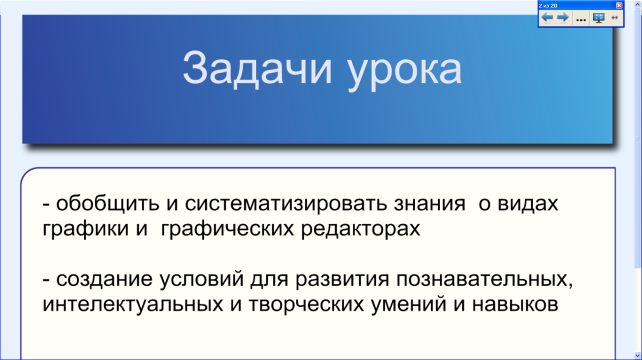 II. Устная работаУчитель работает у доски, дети – за партами. Учитель просит вспомнить, что умеет делать компьютер? Для объектов под вопросительными знаками использовалась анимация «Повернуть вокруг оси», при щелчке появляются ответы: «Считать», «Писать», «Рисовать».Учащиеся отвечают на вопросы учителя 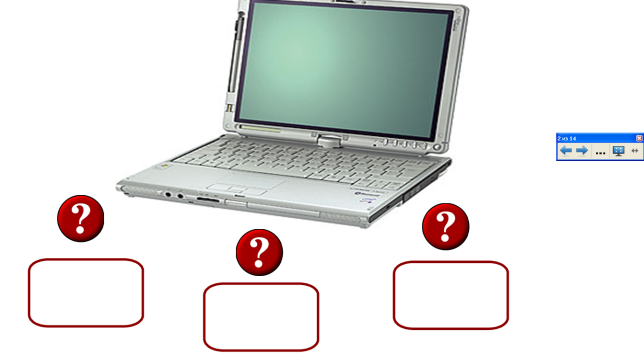 Учитель предлагает учащимся вспомнить: «Люди каких профессий используют компьютерную графику?»Использованы функцииLesson Activity Toolkit 2.0.Keyword matchОдин ученик работает на интерактивной доске, перетаскивает соответствующие профессии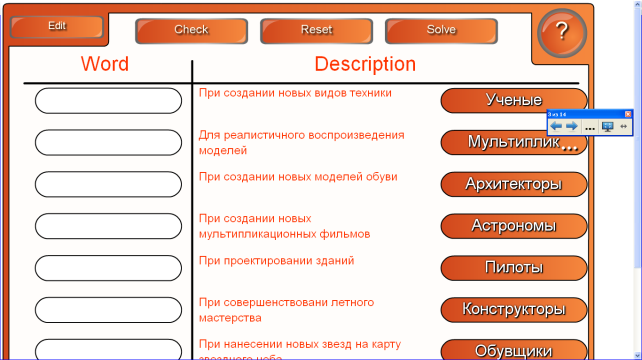 Учитель предлагает учащимся вспомнить названия различных  графических редакторов.Использованы функцииLesson Activity Toolkit 2.0Word quessУчащиеся (по очереди) возле интерактивной доски составляют названия, выбирая соответствующие буквы алфавита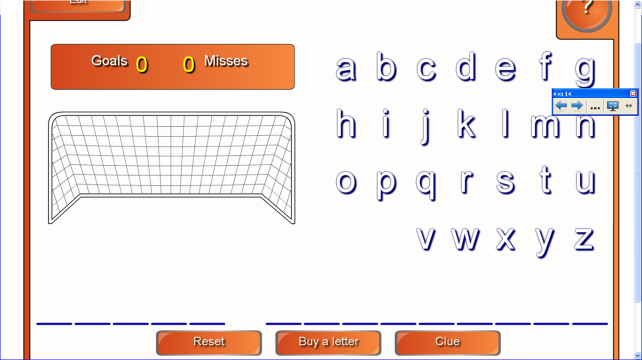 Учитель делит класс на команды. Каждый участник команды выбирает себе «цвет краски». «Краска» при  нажатии на нее исчезает, а участник получает задание. При правильном выполнении задания команда получает одно очко.Участник команды выходит к доске и выполняет полученное задание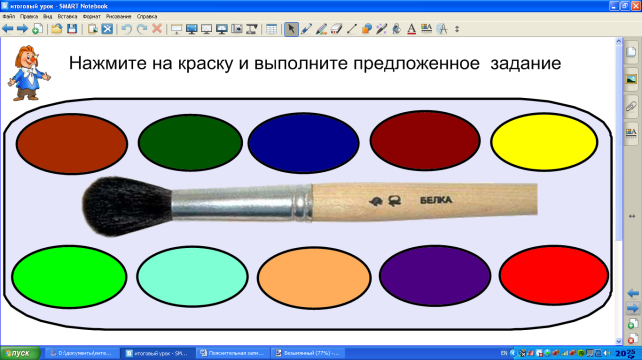 Сортировать инструменты растрового редактора по категориям: «Инструменты, предназначенные для выделения объектов», «Инструменты,  предназначенные для рисования» Использованы функцииLesson Activity Toolkit 2.0Category sort (image)Учащийся работает возле интерактивной доски, перетаскивая  соответствующие инструменты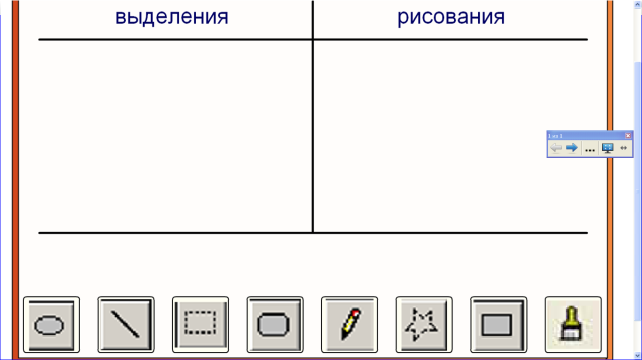 Сортировать пиктограммы векторного редактора по категориям: «Инструменты, предназначенные для работы с  объектами», «Инструменты,  предназначенные для рисования объектов» Использованы функцииLesson Activity Toolkit 2.0Wortex sort (image)Учащийся работает возле интерактивной доски, перетаскивая  соответствующие пиктограммы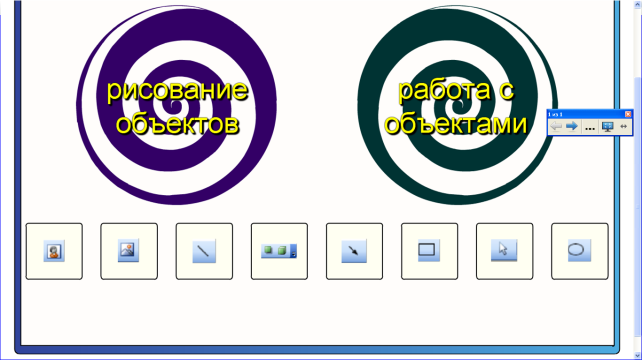 Учитель, предлагает ответить на вопрос «Экран мониторов собран из элементов, которые называются…» Перед учащимся три воздушных шара с ответами. Учащийся выбирает ответ – шар при этом улетает (анимация – Полет наружу). При выборе правильного ответа – появляется надпись (Правильно!)Здесь 3 слайда с вопросами:«Число пикселей называется…»«Размер экрана монитора измеряют единицей, которая называется…»Учащийся отвечает на поставленные вопросы (их всего 3)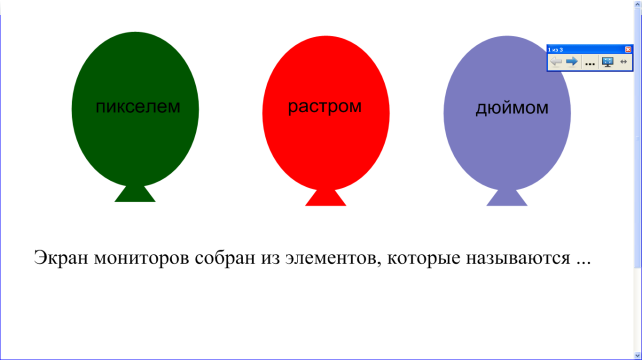 Учитель просит учащегося определить, какие из рисунков представляют собой отражение, а какие поворотИспользованы функцииLesson Activity Toolkit 2.0. Wortex sort (image)Учащийся работает возле интерактивной доски, перетаскивая  соответствующие рисунки по категориям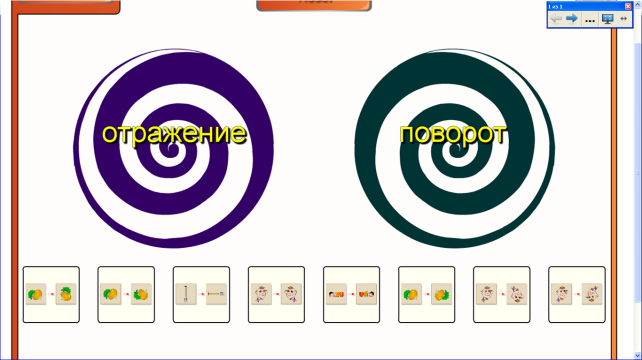 Учитель предлагает учащемуся перенести названия кнопок и панелей программы растрового редактора PaintУчащийся переносит названия кнопок и панелей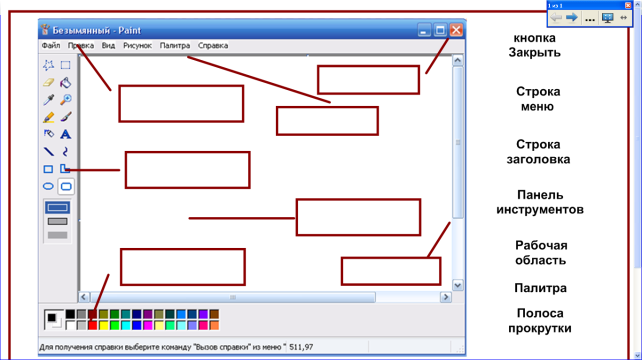 Учитель предлагает учащимся перенести названия инструментов растрового графического редактора  Paint Использованы функцииLesson Activity Toolkit 2.0.Image matchУчащийся переносит названия инструментов к соответствующим рисункам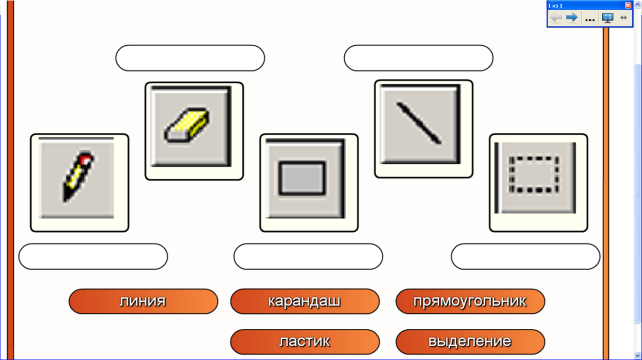 Необходимо составить «Словесное домино». Команда, которая правильно собрала домино, получает 1 очко.Правильный ответ закрыт «шторкой» На интерактивной доске, команда, которая первая соберет домино, выставляет последовательность слов.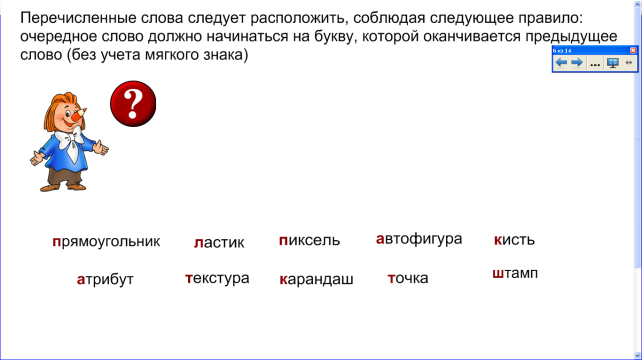 Работа для всех учащихся. Учащиеся должны отгадать предложенные анаграммы, очко получает та команда, член которой отгадал анаграмму.Использованы функцииLesson Activity Toolkit 2.0.AnagramУчащиеся отгадывают анаграммы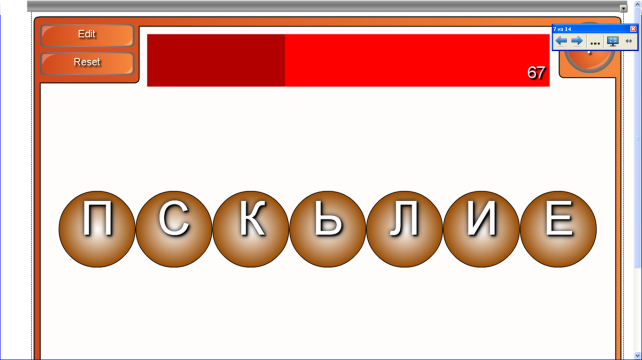 Необходимо выбрать два рисунка одной категории, при правильном выборе они исчезают.Использованы функцииLesson Activity Toolkit 2.0.PairsУчащийся возле интерактивной доски выполняют работу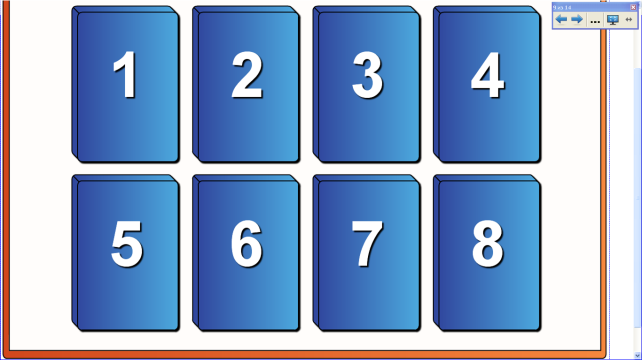 III. Практическая работаРабота для всей команды.  Учащиеся получают задания: - одной команде необходимо составить портрет пожилого человека в очках с усами;- другой команде портрет удивленной девочки. На задание дается 1 мин.На  слайде «шторкой» закрыты примерные изображенияУчастник команды выходит к интерактивной доске и собирает портрет, который создала вся команда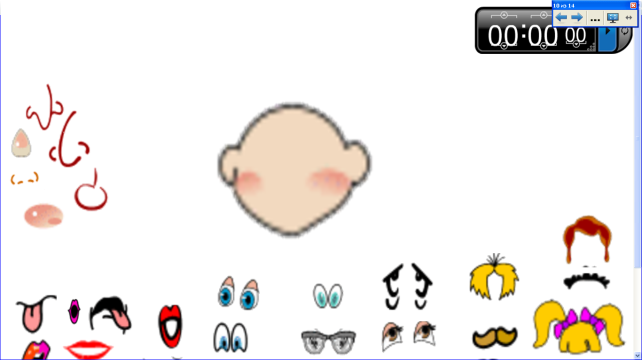 IV. Подведение итогов Проверка полученных результатов Контроль уровня усвоения материалаКонкурс для капитанов. Всего 10 вопросов. Каждый из капитанов по очереди отвечает на поставленный вопрос. Правильный ответ приносит 1 очко команде.Использованы функцииLesson Activity Toolkit 2.0.Miltiple choiceКапитаны команд выходят к интерактивной доске и друг за другом отвечают на вопросы теста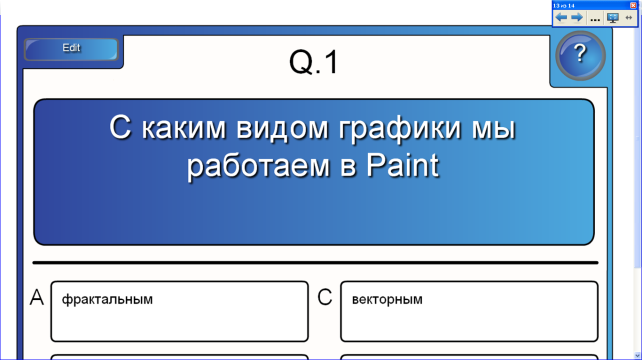 Учитель предлагает учащимся разгадать ребусы на тему графика. Правильный ответ можно открыть с помощью ластика.учащиеся разгадывают ребусы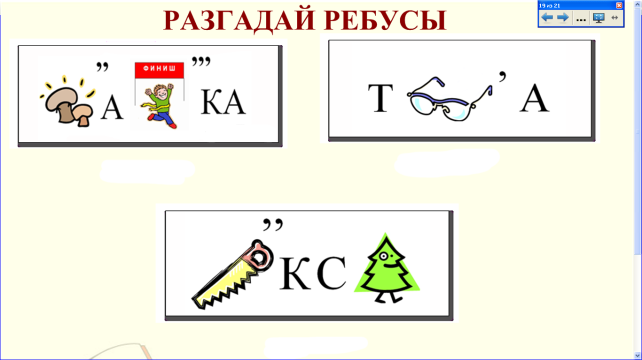 Учитель подводит итоги урока-соревнования. Объявляются победители. Учитель благодарит учащихся и просит оценить урокУченики выбирают смайлик, который соответствовал их настроению на уроке.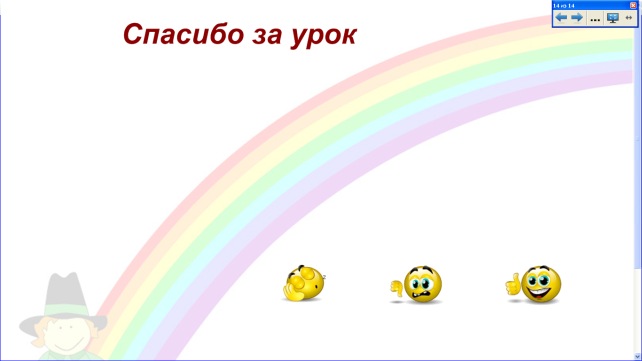 V. Домашнее задание Обеспечить понимание учащимися цели, содержания и способов выполнения домашнего задания. Записывает домашнее задание: проработать изученные на уроке разделы параграфа 2.10 учебника;